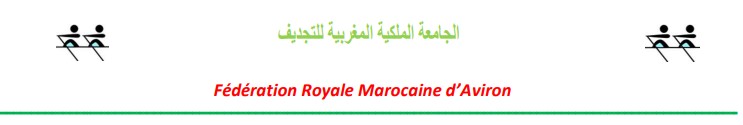 Engagement Championnat du monde Indoor Virtuel23 /02/2021 au 27/02 /2021Les éléments qualifié(e)s par la Fédération Internationale d’Aviron :Tous les horaires de courses sont selon le fuseau horaire d'Europe centrale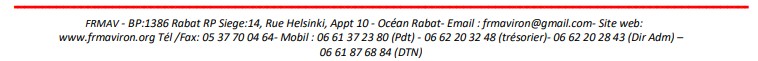 NomPrénomCatégorieDistanceClassementAfriqueTempsDate de la compétitionHeure de la compétitionEL AllaouiMajdoulineLW2000m4eme8:20.323/0214h52FaqirOussamaLM2000m6eme6 :43.523/0215h06FraincartSarahU23 W2000m1ere7 :25.723/0215h30BENARFA HAMZAU23 M500m--27/0213h40EL HarrakHibaU23 W500m5eme1 :46.827/0213h46